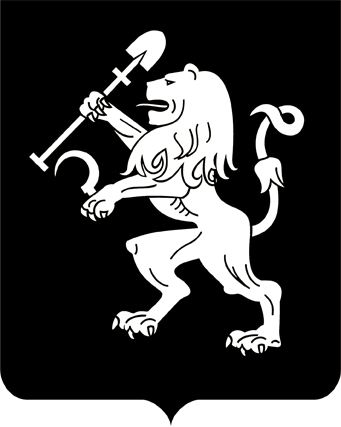 АДМИНИСТРАЦИЯ ГОРОДА КРАСНОЯРСКАПОСТАНОВЛЕНИЕО внесении измененияв постановление Главы города от 20.02.2007 № 80В соответствии со ст. 92, 100 Жилищного кодекса Российской               Федерации, постановлением Правительства Российской Федерации                    от 26.01.2006 № 42 «Об утверждении Правил отнесения жилого помещения к специализированному жилищному фонду и типовых договоров найма специализированных жилых помещений», руководствуясь ст. 41, 58, 59 Устава города Красноярска,ПОСТАНОВЛЯЮ:1. Внести изменение в постановление Главы города от 20.02.2007 № 80 «Об отнесении жилых помещений муниципальной формы                    собственности к специализированному жилищному фонду», дополнив таблицу приложения 7 к постановлению строками 658, 659 следующего содержания:2. Департаменту муниципального имущества и земельных                  отношений администрации города внести соответствующие изменения в Реестр муниципальной собственности.3. Настоящее постановление опубликовать в газете «Городские новости» и разместить на официальном сайте администрации города.Исполняющий обязанностиГлавы города								     В.А. Логинов28.11.2019№ 910«658Ул. Королева, 1313,3223659Ул. Королева, 1313,3432»